SECTION A - DETAILS OF COMMENTATORSECTION B - COMMENTS ON THE DRAFT CONDUCT STANDARDSECTION C - QUESTIONS RELATING TO THE ANTICIPATED IMPACT OF THE CONDUCT STANDARDSECTION D - GENERAL COMMENTSName of  organisation/individual:If the commentator is an organisation, provide the name and designation of the contact person:Email address:Contact number:NoSection of the standardComment1. DEFINITIONS1. DEFINITIONS1. DEFINITIONSe.g. section 1, definition of “Trustee Toolkit”2. PURPOSE2. PURPOSE2. PURPOSE3. PRESCRIBED REQUIREMENT3. PRESCRIBED REQUIREMENT3. PRESCRIBED REQUIREMENT4. ASSESSMENT4. ASSESSMENT4. ASSESSMENT44(1)(a)4(1)(b)4(2)5. RECORD OF COMPLIANCE5. RECORD OF COMPLIANCE5. RECORD OF COMPLIANCE5.6. SHORT TITLE, COMMENCEMENT AND TRANSITIONAL ARRANGEMENTS6. SHORT TITLE, COMMENCEMENT AND TRANSITIONAL ARRANGEMENTS6. SHORT TITLE, COMMENCEMENT AND TRANSITIONAL ARRANGEMENTS6(1)6(2)6(3)6(4)6(5)No.QuestionResponsesWill the draft Conduct Standard impose additional compliance costs on the fund? If yes, please provide details including the expected costs.How do you anticipate  the Conduct Standard affecting the operational cost of the fund, if at all? Will the Conduct Standard result in termination of existing arrangements? If yes, please be specific and make reference to specific aspects of the draft Conduct Standard that will lead to such a termination.If the answer to question 3 is yes, how many arrangements will be impacted and what is the expected cost implication thereof?Are any other transitional arrangements necessary to implement the Conduct Standard? If yes, what transitional arrangements do you propose and for which section of the Conduct Standard? (Please provide a justification for your response and details on timeframes to comply with the relevant section)No.QuestionResponsesFORMAT OF THE STANDARDFORMAT OF THE STANDARDFORMAT OF THE STANDARDDo you find the format of the draft Conduct Standard user friendly and simple to understand? If no, please provide suggestions for improvement.No.No.IssueComment/inputANY OTHER GENERAL COMMENTSANY OTHER GENERAL COMMENTSANY OTHER GENERAL COMMENTSANY OTHER GENERAL COMMENTS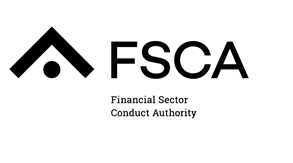 